Narrated Slideshows of converting Indigo Lady to solar electric.Roof PanelsRoof FramePropulsion SystemEngine RoomSystem ControlsFeel free to email questions to daveonindigolady@gmail.com or call me at +1 603 841 0749 using WhatsApp.I make all of this information available for free, but if you find it useful, please consider making a contribution to my cruising kitty. We usually anchor out, but these contributions help us enjoy a night in a marina occasionally.PayPal QR code or just my email: daveonindigolady@gmail.com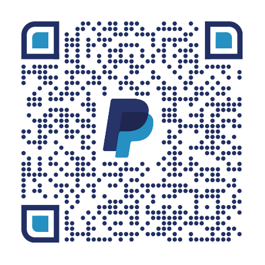 